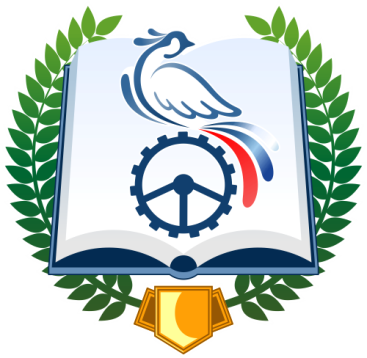 СМОЛЕНСКОЕ ОБЛАСТНОЕ ГОСУДАРСТВЕННОЕ БЮДЖЕТНОЕПРОФЕССИОНАЛЬНОЕ ОБРАЗОВАТЕЛЬНОЕ УЧРЕЖДЕНИЕ«ТЕХНИКУМ ОТРАСЛЕВЫХ ТЕХНОЛОГИЙ»ПРОГРАММАПРОФЕССИОНАЛЬНОЙ ПОДГОТОВКИ КОМАНД УЧАСТНИКОВ  III  ОТКРЫТОГО РЕГИОНАЛЬНОГО ЧЕМПИОНАТА «МОЛОДЫЕ ПРОФЕССИОНАЛЫ»(WORLDSKILLS RUSSIA) СМОЛЕНСКОЙ ОБЛАСТИПО КОМПИТЕНЦИИ  «РЕМОНТ И ОБСЛУЖИВАНИЕ ЛЕГКОВЫХ АВТОМОБИЛЕЙ»г. Смоленск2017 г.Программа профессиональной подготовки команд участников III Открытого регионального чемпионата «Молодые профессионалы» (WorldskillsRussia) Смоленской области (далее – Программа) разработана на основе Регламентирующих документов Союза «Агентство развития профессиональных сообществ и рабочих кадров «Ворлдскиллс Россия», Регламента III Открытого регионального чемпионата «Молодые профессионалы» (WorldskillsRussia) Смоленской области и Технической документации по компетенции.Организация-разработчик: СОГБПОУ «Техникум отраслевых технологий»Составители: Путенков В.П.. - мастер производственного обучения, главный региональный экспертПояснительная запискаЦель проведения чемпионатов WSR – профессиональная ориентация граждан России в возрасте от 12 до 22 лет, а также внедрение в систему отечественного профессионального образования лучших международных наработок по направлениям: профессиональные стандарты;  обучение экспертов;  обновление производственного оборудования;  система оценки качества образования;  квалификационные характеристики WSI;  корректировка образовательных программ;  приглашение иностранных экспертов; привлечение бизнес-партнеров; выявление лучших представителей профессий (компетенций) в возрасте от 18 до 22 лет для формирования региональной сборной WSR для участия в межрегиональных и национальных первенствах России. С помощью проведения чемпионатов WSR решается задача популяризации рабочих специальностей, привлечения молодых инициативных людей в рабочие профессии и специальности, повышение их престижа в обществе, привлечение целевой аудитории (школьников, родительской общественности, представителей бизнес сообщества, представителей органов регионального образования) в качестве зрителей. Ключевыми ценностями «WorldskillsInternational» являются целостность, то есть конкурсная часть по всем компетенциям проводиться в одно время и территориально в одном месте, информационная открытость, справедливость, партнерство и инновации. Подготовка молодых рабочих и региональной команды к участию в чемпионатах WorldSkillsRussia осуществляется в профессиональных образовательных организациях, специализированных центрах квалификаций, в образовательных организациях Смоленской области. Организация практических занятий на повышенном (олимпиадном) уровне проводятся на рабочих местах под руководством преподавателей образовательной организации, а также тренерами WSR, обладающие достаточной профессиональной компетенцией (знаниями и опытом по определенной профессии) для профессиональной подготовки участников. Соотношение прикладной теоретической подготовки, психологических и командообразующих тренингов 20% к 80% – практической работы и профессионально-прикладной физической подготовки. Целевая аудитория: обучающиеся средних профессиональных образовательных организаций и молодые работающие профессионалы, добившиеся высоких результатов в трудовой деятельности в возрасте от 16 до 22 лет. Место проведения занятий: профессиональные образовательные организации, тренировочная база специализированных центров квалификаций, спортивные центры, летний лагерь «Старт», станции СТОЦели занятий: формирование новых практических навыков в рамках определенной компетенции; ознакомление с организацией и производственными технологиями современного производства в рамках определенной компетенции;  предоставление возможности принять практическое участие в производственных процессах на современных предприятиях; формирование softskills (через тренинги по мотивации, лидерству, работе в команде, управлению временем, проведению презентаций, личному развитию и т.д.); осуществление профессионально-прикладной физической подготовки по определенным компетенциям. Планируемые результаты работы определяются Характеристиками компетенции «Ремонт и обслуживание легковых автомобилей», Техническими описаниями и Регламентом чемпионатов, а также рекомендациями по профессионально- прикладной физической подготовки по определенным компетенциям.УЧЕБНЫЙ ПЛАНподготовки молодых рабочих и региональных командк участию в чемпионатах WorldSkillsRussiaСодержание программыСодержание программыОрганизация производственной практики на рабочих местах в соответствии с компетенцией «Ремонт и обслуживание легковых автомобилей»Место проведения занятий: тренировочная база специализированных центров квалификаций, станции СТО Смоленской области. Формы организации образовательного процесса индивидуальные и групповые:  производственная практика, учебные экскурсии,  стажировка. Ожидаемые результаты: Профессиональные компетенции соответствующие характеристикам компетенции «Ремонт и обслуживание легковых автомобилей» и техническим описаниям. Блок профессионально-прикладной физической подготовки по компетенции «Ремонт и обслуживание легковых автомобилей» (реализует преподаватель физической культуры СОГБПОУ «Техникум отраслевых технологий»).Цель модуля: - осуществление профессионально-прикладной физической подготовки по компетенции «Ремонт и обслуживание легковых автомобилей».Содержание модуля:Подготовка индивидуального комплекса упражнений, обеспечивающих формирование и совершенствование свойств и качеств, имеющих существенное значение для конкретной профессиональной деятельности. Формирование мотивации к самостоятельным занятиям ППФП и физической культурой в целом.Место проведения:- СОГБПОУ «Техникум отраслевых технологий», база отдыха  «Старт».Формы организации образовательного процесса индивидуальные и групповые: - тренинги,  - индивидуальные и групповые консультации,  - соревнования и т.п. Ожидаемые результаты:Повышение качества процесса профессиональной подготовки.Индивидуально приемлемый уровень профессионально-прикладной физической подготовки.Повышение психологической устойчивости команды и каждого ее члена.Форма итогового контроля:Участие в региональных отборочных чемпионатах прохождение процедуры сертификации квалификаций. Список рекомендуемых источниковУстав Союза «Агентство развития профессиональных сообществ и рабочих кадров «Молодые профессионалы» (Ворлдскиллс Россия).Регламент чемпионата III Открытого регионального чемпионата «Молодые профессионалы» (WorldSkills Russia) Смоленской области-2018. Кодекс этики.Термины и определения WorldSkills Russia. Техническое описание компетенции (размещено на официальном сайте: http://worldskills.ru) Учебно-методическое обеспечение:В соответствии с техническим описанием компетенции инфраструктурным листом.СОГЛАСОВАНОРуководитель РКЦ WSR-Смоленск_________УТВЕРЖДАЮРуководитель СЦК________  Н.С.МилицаУТВЕРЖДАЮДиректор СОГБПОУ « Техникум отраслевых технологий»                               Г.Г. Путенкова№ п/пНазвание образовательных модулейвсеголекциипрактикаМоделирование  задания1.Модуль «А» Системы управления двигателем Конкурсанту необходимо провести диагностику электронных систем управления двигателем автомобиля, определить неисправности и устранить. Запустить двигатель. Выполнить необходимые настройки. Результаты записать в лист учёта.4593062.Модуль «В» Системы рулевого управления, подвески, система торможения.Конкурсанту необходимо провести диагностику рулевого управления, подвески, тормозной системы автомобиля, определить неисправности, устранить неисправности, провести необходимые метрологические измерения, провести сборку, привести системы в рабочее состояние. Выполнить операцию «сход-развал».  Результаты записать в лист учёта.6595063.Модуль «С» Электрические системы (общая схема).Конкурсанту необходимо провести диагностику электрооборудования автомобиля, определить неисправности и устранить. Результаты записать в лист учёта.4593064.Модуль «Е» Механика двигателя.Конкурсанту необходимо провести разборку двигателя, провести диагностику,  определить неисправности, устранить неисправности, провести необходимые метрологические измерения, регулировки, провести сборку  в правильной последовательности. Выбрать правильные моменты затяжки. Результаты записать в лист учёта.4593065.Модуль «D»  Коробка передач. Конкурсанту необходимо провести разборку КПП , провести диагностику,  определить неисправности, провести необходимые измерения, устранить неисправности, провести сборку КПП в правильной последовательности. Выбрать правильные моменты затяжки. Результаты записать в лист учёта.659506Итого:2654519030№ п/пСодержание подготовкиТип занятияКоличество часовМодуль «А» Системы управления двигателемМодуль «А» Системы управления двигателемМодуль «А» Системы управления двигателемМодуль «А» Системы управления двигателем1.Поиск  точных технических данных и инструкций из автомобильных инструкций/руководств в бумажном или электронном виделекция32.Использование и обслуживание измерительного оборудования (механическое и электрическое), применяемое для обслуживания и ремонта системы управления двигателемлекция33.Выбор и применение  рабочего инструмента и оборудования (включая знание правил техники безопасности и норм эксплуатации), применяемые для обслуживания и ремонта системы управления двигателемлекция34.Использование диагностического оборудования.практика55.Системы рециркуляции отработавших газов.практика56.Приводы и датчики двигателя.практика57.Каталитические нейтрализаторы. Системы зажигания.практика58.Анализаторы работы двигателя. Анализаторы выхлопного газа.практика59.Впрыск топлива с электронным управлением. Мультиплексные системы. Система запуска.практика5Модуль «В» Системы рулевого управления, подвески, система торможения.Модуль «В» Системы рулевого управления, подвески, система торможения.Модуль «В» Системы рулевого управления, подвески, система торможения.Модуль «В» Системы рулевого управления, подвески, система торможения.10.Читать, интерпретировать и извлекать точные технические данные и инструкции из автомобильных инструкций/руководств в бумажном или электронном виде;лекция311.Использовать и обслуживать измерительное оборудование (механическое и электрическое), применяемое для обслуживания и ремонта коробки передачлекция312.Выбирать и применять рабочий инструмент и оборудование (включая знание правил техники безопасности и норм эксплуатации), применяемые для обслуживания и ремонта коробки передачлекция313.Осмотр, тестирование и ремонт механических  трансмиссий и их деталей, оценивать их состояние.практика50Модуль «С» Электрические системы (общая схема).Модуль «С» Электрические системы (общая схема).Модуль «С» Электрические системы (общая схема).Модуль «С» Электрические системы (общая схема).1.Чтение и извлечение  точных  технических данных и инструкций из автомобильных инструкций/руководств в бумажном или электронном виде;лекция32.Использование и обслуживание измерительного оборудования (механическое и электрическое), применяемое для обслуживания и ремонта электрических системлекция33.Выбор и применение рабочего инструмента и оборудования (включая знание правил техники безопасности и норм эксплуатации), применяемые для обслуживания и ремонта электрических системлекция34.Осмотр, тестирование и ремонт электрических систем автомобиля, электрических цепей, включая все электрооборудование кузова; практика105.Основные электрические контуры, используя различные электрические детали;практика106.Осмотр, тестирование и ремонт систем зарядки и запуска легковых автомобилей.практика10Модуль «D»  Коробка передач.Модуль «D»  Коробка передач.Модуль «D»  Коробка передач.Модуль «D»  Коробка передач.16.Читать, интерпретировать и извлекать точные технические данные и инструкции из автомобильных инструкций /руководств в бумажном или электронном виде;лекция317.Использовать и обслуживать измерительное оборудование (механическое и электрическое), применяемое для обслуживания и ремонта коробки передачлекция318.Выбирать и применять рабочий инструмент и оборудование (включая знание правил техники безопасности и норм эксплуатации), применяемые для обслуживания и ремонта коробки передачлекция319.Осмотр, тестирование и ремонт механических  трансмиссий и их деталей, оценивать их состояние.практика50Модуль «Е» Механика двигателя.Модуль «Е» Механика двигателя.Модуль «Е» Механика двигателя.Модуль «Е» Механика двигателя.20.Читать, интерпретировать и извлекать точные технические данные и инструкции из автомобильных инструкций / руководств в бумажном или электронном виде;лекция321.Использовать и обслуживать измерительное оборудование (механическое и электрическое), применяемое для обслуживания и ремонта двигателялекция322.Выбирать и применять рабочий инструмент и оборудование (включая знание правил техники безопасности и норм эксплуатации), применяемые для обслуживания и ремонта двигателялекция323.Головка цилиндра. практика224.Блок цилиндров двигателя и внутренние механические компонентыпрактика325.Осмотр, тестирование и ремонт кривошипно-шатунного механизмапрактика1026.Осмотр, тестирование и ремонт газораспределительного механизмапрактика1027.Осмотр, тестирование и ремонт систем охлаждения и смазки двигателяпрактика5Комплексные работы по модулям32.Модуль Апрактика633.Модуль Впрактика634.Модуль Спрактика635.Модуль Дпрактика636.Модуль Епрактика6Итого265№ п/пСодержание подготовкиТип занятияКоличество часов1.Методика определения профессионально значимых психофизиологических и двигательных качеств на основе профессиограммы специалиста. Спортограмма и профессиограмма.лекция/практика22.Простейшие методики самооценки работоспособности, усталости, утомления и применение средств физической культуры для их направленной коррекции.лекция/практика23.Основы методики самостоятельных занятий физическими упражнениями.лекция/практика24.Методика самоконтроля за уровнем развития профессионально значимых качеств и свойств личности.лекция/практика25.Массаж и самомассаж при физическом и умственном утомлении.лекция/практика26.Упражнения для профилактики профессиональных заболеваний.лекция/практика27.Индивидуальная оздоровительная программа двигательной активности с учетом профессиональной направленности.лекция/практика28.Профилактика профессиональных заболеваний средствами и методами физического воспитаниялекция/практика29.Методика активного отдыха в ходе профессиональной деятельности по избранному направлению.лекция/практика210.Физические упражнения для профилактики и коррекции нарушения опорно-двигательного аппарата.лекция/практика211.Составление и проведение комплексов утренней, вводной и производственной гимнастики с учетом направления будущей  профессиональной деятельностилекция/практика2ИТОГО:22